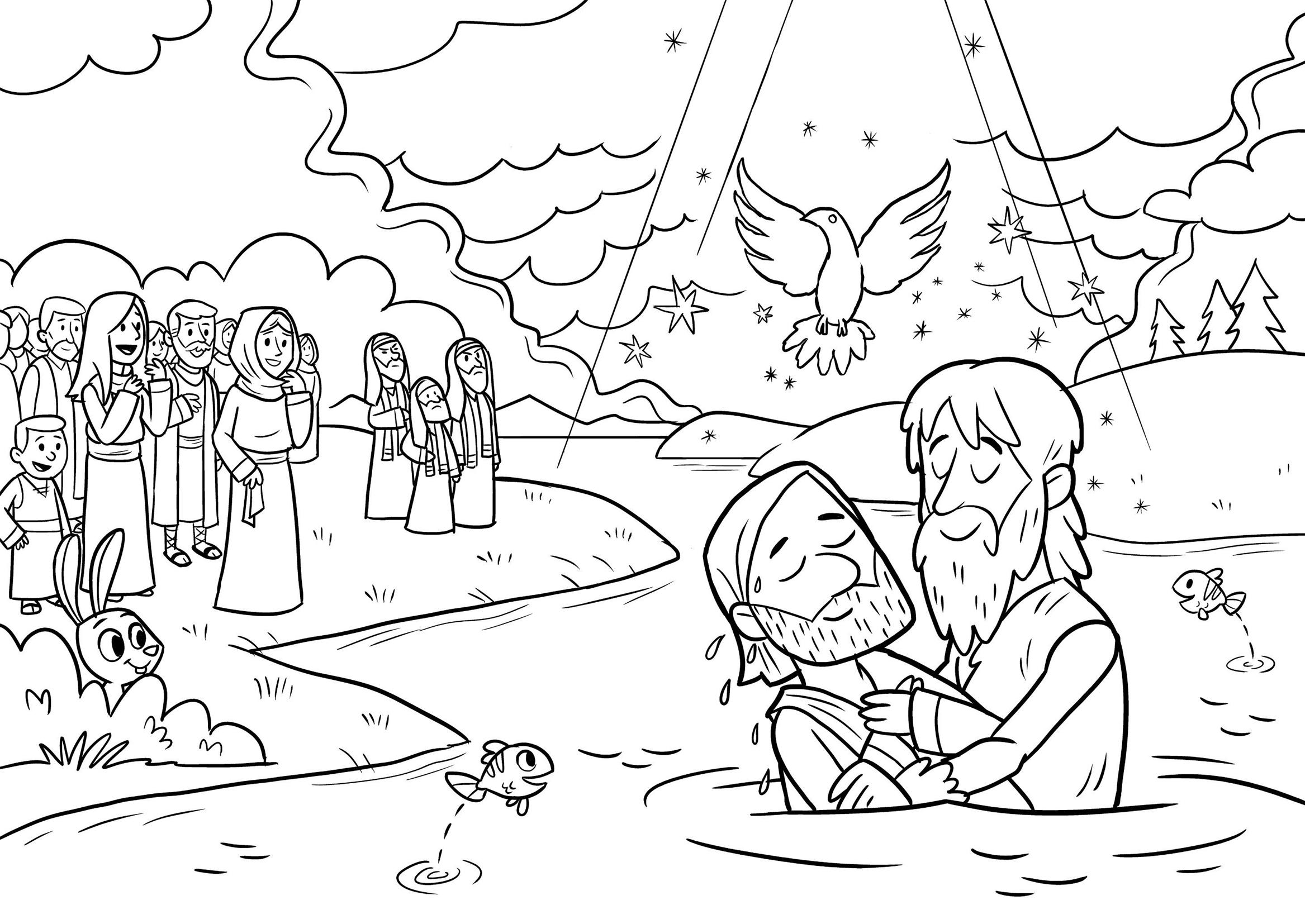 I am not worthy to stoop and loosen the thongs of his sandals.  I have baptized you with water; he will baptize you with the Holy Spirit.Mark 1:1-8